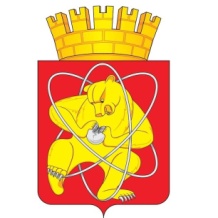 Городской округ«Закрытое административно – территориальное образование  Железногорск Красноярского края»АДМИНИСТРАЦИЯ ЗАТО г. ЖЕЛЕЗНОГОРСКПОСТАНОВЛЕНИЕ09.03.2021                                                                           	  	       		 	       № 476г. ЖелезногорскО внесении изменений в постановление Администрации ЗАТО г. Железногорск от 06.11.2013 № 1758 «Об утверждении муниципальной программы «Развитие транспортной системы, содержание и благоустройство территории ЗАТО Железногорск»Руководствуясь статьей 16 Федерального закона от 06.10.2003 № 131-ФЗ «Об общих принципах организации местного самоуправления в Российской Федерации», статьей 13 Федерального закона от 08.11.2007 № 257-ФЗ «Об автомобильных дорогах и о дорожной деятельности в Российской Федерации и о внесении изменений в отдельные законодательные акты Российской Федерации», статьей 6 Федерального закона от 10.12.1995 
№ 196-ФЗ «О безопасности дорожного движения», Уставом ЗАТО Железногорск, в целях обеспечения удовлетворительного уровня технического состояния дорог местного значения, развития транспортной инфраструктуры и снижения аварийности на дорогах,ПОСТАНОВЛЯЮ:1. Внести следующие изменения в постановление Администрации ЗАТО г. Железногорск от 06.11.2013 № 1758 «Об утверждении муниципальной программы «Развитие транспортной системы, содержание и благоустройство территории ЗАТО Железногорск»:1.1. В приложении к постановлению:	- строку 10 таблицы раздела 1 «Паспорт муниципальной программы ЗАТО Железногорск» изложить в новой редакции:- раздел 6 изложить в следующей редакции:«    6. Перечень объектов муниципальной собственности ЗАТО Железногорск,   подлежащих строительству, реконструкции, техническому перевооружению                                                         или приобретениюВ рамках настоящей муниципальной программы строительство, реконструкция, техническое перевооружение или приобретение объектов в  муниципальную собственность ЗАТО Железногорск не осуществляются.».1.2. Приложение №1 «Перечень объектов муниципальной собственности ЗАТО Железногорск, подлежащих строительству, реконструкции, техническому перевооружению или приобретению» к муниципальной программе «Развитие транспортной системы, содержание и благоустройство территории ЗАТО Железногорск» отменить.1.3. Приложение № 2 «Информация о ресурсном обеспечении муниципальной программы за счет средств местного бюджета, в том числе средств, поступивших из бюджетов других уровней бюджетной системы» к муниципальной программе «Развитие транспортной системы, содержание и благоустройство территории ЗАТО Железногорск» изложить в новой редакции (Приложение № 1).1.4. Приложение № 3 «Информация об источниках финансирования подпрограмм, отдельных мероприятий муниципальной программы (средства местного бюджета, в том числе средства, поступившие из бюджетов других уровней бюджетной системы)» к муниципальной программе «Развитие транспортной системы, содержание и благоустройство территории ЗАТО Железногорск» изложить в новой редакции (Приложение № 2).1.5. В приложении 3.1 к муниципальной программе «Развитие транспортной системы, содержание и благоустройство территории ЗАТО Железногорск»:- строку 7 таблицы раздела 1 «Паспорт Подпрограммы № 1» изложить в новой редакции:1.6. Приложение № 2 «Перечень мероприятий подпрограммы «Осуществление дорожной деятельности в отношении автомобильных дорог местного значения» муниципальной программы «Развитие транспортной системы, содержание и благоустройство территории ЗАТО Железногорск»» изложить в новой редакции (Приложение № 3).1.7. В приложении 3.4 к муниципальной программе «Развитие транспортной системы, содержание и благоустройство территории ЗАТО Железногорск»:- строку 7 таблицы раздела 1 «Паспорт Подпрограммы № 4» изложить в новой редакции:1.8. Приложение № 2 «Перечень мероприятий подпрограммы «Организация благоустройства территории» муниципальной программы «Развитие транспортной системы, содержание и благоустройство территории ЗАТО Железногорск»» изложить в новой редакции (Приложение № 4).2. Управлению внутреннего контроля Администрации ЗАТО г. Железногорск (Е.Н. Панченко) довести настоящее постановление до сведения населения через газету «Город и горожане».3. Отделу общественных связей Администрации ЗАТО г.Железногорск (И.С. Архипова) разместить настоящее постановление на официальном сайте городского округа «Закрытое административно-территориальное образование Железногорск Красноярского края» в информационно-телекоммуникационной сети «Интернет».4. Контроль над исполнением настоящего постановления возложить на первого заместителя Главы ЗАТО г. Железногорск по жилищно-коммунальному хозяйству А.А. Сергейкина.5. Настоящее постановление  вступает в силу после его официального опубликования.Глава ЗАТО г. Железногорск				           	      	   И.Г. КуксинИнформация по ресурсному обеспечению муниципальной программы, в том числе в разбивке по источникам финансирования по годам реализации программы     Финансирование программы на 2021 – 2023 годы составит 1 416 099 580,90 рублей, в том числе за счет средств: федерального бюджета — 0,00 рублей,краевого бюджета — 422 991 000,00 рублей,том числе:      2021 г. — 136 712 300,00 рублей,      2022 г. — 140 940 600,00 рублей,      2023 г. — 145 338 100,00 рублей,местного бюджета — 993 108 580,90 рублей в том числе:      2021 г. — 386 133 413,90 рублей,      2022 г. — 303 465 743,00 рублей,      2023 г. — 303 509 424,00 рублей.Информация по ресурсному обеспечению подпрограммы, в том числе в разбивке по источникам финансирования по годам реализации подпрограммыФинансирование подпрограммы на 2021 – 2023 годы составит 780 196 426,00 рублей, в том числе за счет средств: федерального бюджета — 0,00 рублей,краевого бюджета — 421 815 900,00 рублей,      в том числе:      2021 г. — 136 320 600,00 рублей,      2022 г. — 140 548 900,00 рублей,      2023 г. — 144 946 400,00 рублей,местного бюджета — 358 380 526,00 рублей,      в том числе:      2021 г. — 167 958 451,00 рублей,      2022 г. — 95 189 197,00 рублей,      2023 г. — 95 232 878,00 рублей.Информация по ресурсному обеспечению подпрограммы, в том числе в разбивке по источникам финансирования по годам реализации подпрограммы     Финансирование подпрограммы на 2021 – 2023 годы составит 261 820 754,90 руб., в том числе за счет средств: федерального бюджета — 0,00 руб.,краевого бюджета —0,00 руб.,местного бюджета — 261 820 754,90 руб.,      в том числе:      2021 г. — 89 205 862,90 руб.,      2022 г. — 86 307 446,00 руб.,      2023 г. — 86 307 446,00 руб.Приложение № 1
к постановлению Администрации ЗАТО Железногорск
от 09.03.2021  № 476Приложение № 1
к постановлению Администрации ЗАТО Железногорск
от 09.03.2021  № 476Приложение № 1
к постановлению Администрации ЗАТО Железногорск
от 09.03.2021  № 476Приложение № 1
к постановлению Администрации ЗАТО Железногорск
от 09.03.2021  № 476Приложение №2
 к муниципальной программе "Развитие транспортной системы, содержание и благоустройство территории ЗАТО Железногорск"Приложение №2
 к муниципальной программе "Развитие транспортной системы, содержание и благоустройство территории ЗАТО Железногорск"Приложение №2
 к муниципальной программе "Развитие транспортной системы, содержание и благоустройство территории ЗАТО Железногорск"Приложение №2
 к муниципальной программе "Развитие транспортной системы, содержание и благоустройство территории ЗАТО Железногорск"Информация о ресурсном обеспечении муниципальной программы за счет средств местного бюджета, в том числе средств, 
поступивших из бюджетов других уровней бюджетной системыИнформация о ресурсном обеспечении муниципальной программы за счет средств местного бюджета, в том числе средств, 
поступивших из бюджетов других уровней бюджетной системыИнформация о ресурсном обеспечении муниципальной программы за счет средств местного бюджета, в том числе средств, 
поступивших из бюджетов других уровней бюджетной системыИнформация о ресурсном обеспечении муниципальной программы за счет средств местного бюджета, в том числе средств, 
поступивших из бюджетов других уровней бюджетной системыИнформация о ресурсном обеспечении муниципальной программы за счет средств местного бюджета, в том числе средств, 
поступивших из бюджетов других уровней бюджетной системыИнформация о ресурсном обеспечении муниципальной программы за счет средств местного бюджета, в том числе средств, 
поступивших из бюджетов других уровней бюджетной системыИнформация о ресурсном обеспечении муниципальной программы за счет средств местного бюджета, в том числе средств, 
поступивших из бюджетов других уровней бюджетной системыИнформация о ресурсном обеспечении муниципальной программы за счет средств местного бюджета, в том числе средств, 
поступивших из бюджетов других уровней бюджетной системыИнформация о ресурсном обеспечении муниципальной программы за счет средств местного бюджета, в том числе средств, 
поступивших из бюджетов других уровней бюджетной системыИнформация о ресурсном обеспечении муниципальной программы за счет средств местного бюджета, в том числе средств, 
поступивших из бюджетов других уровней бюджетной системыИнформация о ресурсном обеспечении муниципальной программы за счет средств местного бюджета, в том числе средств, 
поступивших из бюджетов других уровней бюджетной системыИнформация о ресурсном обеспечении муниципальной программы за счет средств местного бюджета, в том числе средств, 
поступивших из бюджетов других уровней бюджетной системыИнформация о ресурсном обеспечении муниципальной программы за счет средств местного бюджета, в том числе средств, 
поступивших из бюджетов других уровней бюджетной системыИнформация о ресурсном обеспечении муниципальной программы за счет средств местного бюджета, в том числе средств, 
поступивших из бюджетов других уровней бюджетной системыИнформация о ресурсном обеспечении муниципальной программы за счет средств местного бюджета, в том числе средств, 
поступивших из бюджетов других уровней бюджетной системырублейрублейрублейрублейрублейрублейрублейрублейрублейрублейрублейрублейрублейрублейрублейНаименование показателяКБККБККБККБККБККБК2021202120212022202220232023Итого на периодНаименование показателяКЦСРКВСРКФСРКФСРКВРКВР2021202120212022202220232023Итого на периодМуниципальная программа "Развитие транспортной системы, содержание и благоустройство территории ЗАТО Железногорск"1200000000522 845 713,90522 845 713,90522 845 713,90444 406 343,00444 406 343,00448 847 524,00448 847 524,001 416 099 580,90Резерв средств на исполнение условий соглашений о предоставлении межбюджетных трансфертов из вышестоящего бюджета в рамках муниципальной программы "Развитие транспортной системы, содержание и благоустройство территории ЗАТО Железногорск"12000000104 000 000,004 000 000,004 000 000,000,000,000,000,004 000 000,00Финансовое управление Администрации ЗАТО г.Железногорск12000000108014 000 000,004 000 000,004 000 000,000,000,000,000,004 000 000,00Дорожное хозяйство (дорожные фонды)1200000010801040904094 000 000,004 000 000,004 000 000,000,000,000,000,004 000 000,00Иные бюджетные ассигнования1200000010801040904098008004 000 000,004 000 000,004 000 000,000,000,000,000,004 000 000,00Резервные средства1200000010801040904098708704 000 000,004 000 000,004 000 000,000,000,000,000,004 000 000,00Подпрограмма "Осуществление дорожной деятельности в отношении автомобильных дорог местного значения"1210000000304 279 051,00304 279 051,00304 279 051,00235 738 097,00235 738 097,00240 179 278,00240 179 278,00780 196 426,00Ремонт автомобильных дорог общего пользования местного значения за счет средств муниципального дорожного фонда121000013062 899 574,0062 899 574,0062 899 574,000,000,000,000,0062 899 574,00Администрация закрытого административно-территориального образования город Железногорск121000013000962 899 574,0062 899 574,0062 899 574,000,000,000,000,0062 899 574,00Дорожное хозяйство (дорожные фонды)12100001300090409040962 899 574,0062 899 574,0062 899 574,000,000,000,000,0062 899 574,00Закупка товаров, работ и услуг для обеспечения государственных (муниципальных) нужд12100001300090409040920020062 899 574,0062 899 574,0062 899 574,000,000,000,000,0062 899 574,00Иные закупки товаров, работ и услуг для обеспечения государственных (муниципальных) нужд12100001300090409040924024062 899 574,0062 899 574,0062 899 574,000,000,000,000,0062 899 574,00Расходы на содержание автомобильных дорог общего пользования местного значения за счет средств муниципального дорожного фонда121000027011 852 847,0011 852 847,0011 852 847,001 983 167,001 983 167,0093 791 049,0093 791 049,00107 627 063,00Администрация закрытого административно-территориального образования город Железногорск121000027000911 852 847,0011 852 847,0011 852 847,001 983 167,001 983 167,0093 791 049,0093 791 049,00107 627 063,00Дорожное хозяйство (дорожные фонды)12100002700090409040911 852 847,0011 852 847,0011 852 847,001 983 167,001 983 167,0093 791 049,0093 791 049,00107 627 063,00Предоставление субсидий бюджетным, автономным учреждениям и иным некоммерческим организациям12100002700090409040960060011 852 847,0011 852 847,0011 852 847,001 983 167,001 983 167,0093 791 049,0093 791 049,00107 627 063,00Субсидии бюджетным учреждениям12100002700090409040961061011 852 847,0011 852 847,0011 852 847,001 983 167,001 983 167,0093 791 049,0093 791 049,00107 627 063,00Расходы на содержание автомобильных дорог общего пользования местного значения муниципальных районов, городских округов, городских и сельских поселений за счет средств муниципального дорожного фонда12100S5080198 608 308,00198 608 308,00198 608 308,00202 836 608,00202 836 608,00115 469 907,00115 469 907,00516 914 823,00Администрация закрытого административно-территориального образования город Железногорск12100S5080009198 608 308,00198 608 308,00198 608 308,00202 836 608,00202 836 608,00115 469 907,00115 469 907,00516 914 823,00Дорожное хозяйство (дорожные фонды)12100S508000904090409198 608 308,00198 608 308,00198 608 308,00202 836 608,00202 836 608,00115 469 907,00115 469 907,00516 914 823,00Предоставление субсидий бюджетным, автономным учреждениям и иным некоммерческим организациям12100S508000904090409600600198 608 308,00198 608 308,00198 608 308,00202 836 608,00202 836 608,00115 469 907,00115 469 907,00516 914 823,00Субсидии бюджетным учреждениям12100S508000904090409610610198 608 308,00198 608 308,00198 608 308,00202 836 608,00202 836 608,00115 469 907,00115 469 907,00516 914 823,00Расходы на капитальный ремонт и ремонт автомобильных дорог общего пользования местного значения за счет средств муниципального дорожного фонда12100S509030 918 322,0030 918 322,0030 918 322,0030 918 322,0030 918 322,0030 918 322,0030 918 322,0092 754 966,00Администрация закрытого административно-территориального образования город Железногорск12100S509000930 918 322,0030 918 322,0030 918 322,0030 918 322,0030 918 322,0030 918 322,0030 918 322,0092 754 966,00Дорожное хозяйство (дорожные фонды)12100S50900090409040930 918 322,0030 918 322,0030 918 322,0030 918 322,0030 918 322,0030 918 322,0030 918 322,0092 754 966,00Закупка товаров, работ и услуг для обеспечения государственных (муниципальных) нужд12100S50900090409040920020030 918 322,0030 918 322,0030 918 322,0030 918 322,0030 918 322,0030 918 322,0030 918 322,0092 754 966,00Иные закупки товаров, работ и услуг для обеспечения государственных (муниципальных) нужд12100S50900090409040924024030 918 322,0030 918 322,0030 918 322,0030 918 322,0030 918 322,0030 918 322,0030 918 322,0092 754 966,00Подпрограмма "Повышение безопасности дорожного движения на дорогах общего пользования местного значения"12200000003 774 800,003 774 800,003 774 800,00774 800,00774 800,00774 800,00774 800,005 324 400,00Временное перемещение, хранение, оценка и утилизация брошенных и бесхозяйных транспортных средств на территории ЗАТО Железногорск1220000010200 000,00200 000,00200 000,00200 000,00200 000,00200 000,00200 000,00600 000,00Администрация закрытого административно-территориального образования город Железногорск1220000010009200 000,00200 000,00200 000,00200 000,00200 000,00200 000,00200 000,00600 000,00Благоустройство122000001000905030503200 000,00200 000,00200 000,00200 000,00200 000,00200 000,00200 000,00600 000,00Закупка товаров, работ и услуг для обеспечения государственных (муниципальных) нужд122000001000905030503200200200 000,00200 000,00200 000,00200 000,00200 000,00200 000,00200 000,00600 000,00Иные закупки товаров, работ и услуг для обеспечения государственных (муниципальных) нужд122000001000905030503240240200 000,00200 000,00200 000,00200 000,00200 000,00200 000,00200 000,00600 000,00Проведение конкурсов по тематике "Безопасность дорожного движения в ЗАТО Железногорск"122000002080 000,0080 000,0080 000,0080 000,0080 000,0080 000,0080 000,00240 000,00Администрация закрытого административно-территориального образования город Железногорск122000002000980 000,0080 000,0080 000,0080 000,0080 000,0080 000,0080 000,00240 000,00Другие общегосударственные вопросы12200000200090113011380 000,0080 000,0080 000,0080 000,0080 000,0080 000,0080 000,00240 000,00Закупка товаров, работ и услуг для обеспечения государственных (муниципальных) нужд12200000200090113011320020080 000,0080 000,0080 000,0080 000,0080 000,0080 000,0080 000,00240 000,00Иные закупки товаров, работ и услуг для обеспечения государственных (муниципальных) нужд12200000200090113011324024080 000,0080 000,0080 000,0080 000,0080 000,0080 000,0080 000,00240 000,00Организация социальной рекламы и печатной продукции по безопасности дорожного движения122000003090 000,0090 000,0090 000,0090 000,0090 000,0090 000,0090 000,00270 000,00Администрация закрытого административно-территориального образования город Железногорск122000003000990 000,0090 000,0090 000,0090 000,0090 000,0090 000,0090 000,00270 000,00Другие общегосударственные вопросы12200000300090113011390 000,0090 000,0090 000,0090 000,0090 000,0090 000,0090 000,00270 000,00Закупка товаров, работ и услуг для обеспечения государственных (муниципальных) нужд12200000300090113011320020090 000,0090 000,0090 000,0090 000,0090 000,0090 000,0090 000,00270 000,00Иные закупки товаров, работ и услуг для обеспечения государственных (муниципальных) нужд12200000300090113011324024090 000,0090 000,0090 000,0090 000,0090 000,0090 000,0090 000,00270 000,00Уплата административных штрафов и иных платежей1220000040500 000,00500 000,00500 000,000,000,000,000,00500 000,00Администрация закрытого административно-территориального образования город Железногорск1220000040009500 000,00500 000,00500 000,000,000,000,000,00500 000,00Другие общегосударственные вопросы122000004000901130113500 000,00500 000,00500 000,000,000,000,000,00500 000,00Иные бюджетные ассигнования122000004000901130113800800500 000,00500 000,00500 000,000,000,000,000,00500 000,00Уплата налогов, сборов и иных платежей122000004000901130113850850500 000,00500 000,00500 000,000,000,000,000,00500 000,00Обеспечение безопасности дорожного движения за счет средств муниципального дорожного фонда12200002902 500 000,002 500 000,002 500 000,000,000,000,000,002 500 000,00Администрация закрытого административно-территориального образования город Железногорск12200002900092 500 000,002 500 000,002 500 000,000,000,000,000,002 500 000,00Дорожное хозяйство (дорожные фонды)1220000290009040904092 500 000,002 500 000,002 500 000,000,000,000,000,002 500 000,00Закупка товаров, работ и услуг для обеспечения государственных (муниципальных) нужд1220000290009040904092002002 500 000,002 500 000,002 500 000,000,000,000,000,002 500 000,00Иные закупки товаров, работ и услуг для обеспечения государственных (муниципальных) нужд1220000290009040904092402402 500 000,002 500 000,002 500 000,000,000,000,000,002 500 000,00Расходы на реализацию мероприятий, направленных на повышение безопасности дорожного движения122R310601404 800,00404 800,00404 800,00404 800,00404 800,00404 800,00404 800,001 214 400,00Администрация закрытого административно-территориального образования город Железногорск122R310601009404 800,00404 800,00404 800,00404 800,00404 800,00404 800,00404 800,001 214 400,00Дорожное хозяйство (дорожные фонды)122R31060100904090409404 800,00404 800,00404 800,00404 800,00404 800,00404 800,00404 800,001 214 400,00Закупка товаров, работ и услуг для обеспечения государственных (муниципальных) нужд122R31060100904090409200200404 800,00404 800,00404 800,00404 800,00404 800,00404 800,00404 800,001 214 400,00Иные закупки товаров, работ и услуг для обеспечения государственных (муниципальных) нужд122R31060100904090409240240404 800,00404 800,00404 800,00404 800,00404 800,00404 800,00404 800,001 214 400,00Подпрограмма "Создание условий для предоставления транспортных услуг населению и организация транспортного обслуживания населения"1230000000121 586 000,00121 586 000,00121 586 000,00121 586 000,00121 586 000,00121 586 000,00121 586 000,00364 758 000,00Организация регулярных перевозок пассажирским автомобильным транспортом по муниципальным маршрутам1230000040121 586 000,00121 586 000,00121 586 000,00121 586 000,00121 586 000,00121 586 000,00121 586 000,00364 758 000,00Администрация закрытого административно-территориального образования город Железногорск1230000040009121 586 000,00121 586 000,00121 586 000,00121 586 000,00121 586 000,00121 586 000,00121 586 000,00364 758 000,00Транспорт123000004000904080408121 586 000,00121 586 000,00121 586 000,00121 586 000,00121 586 000,00121 586 000,00121 586 000,00364 758 000,00Закупка товаров, работ и услуг для обеспечения государственных (муниципальных) нужд123000004000904080408200200121 586 000,00121 586 000,00121 586 000,00121 586 000,00121 586 000,00121 586 000,00121 586 000,00364 758 000,00Иные закупки товаров, работ и услуг для обеспечения государственных (муниципальных) нужд123000004000904080408240240121 586 000,00121 586 000,00121 586 000,00121 586 000,00121 586 000,00121 586 000,00121 586 000,00364 758 000,00Подпрограмма "Организация благоустройства территории"124000000089 205 862,9089 205 862,9089 205 862,9086 307 446,0086 307 446,0086 307 446,0086 307 446,00261 820 754,90Содержание сетей уличного освещения124000001058 610 561,1758 610 561,1758 610 561,1757 969 866,0057 969 866,0057 969 866,0057 969 866,00174 550 293,17Администрация закрытого административно-территориального образования город Железногорск124000001000958 610 561,1758 610 561,1758 610 561,1757 969 866,0057 969 866,0057 969 866,0057 969 866,00174 550 293,17Благоустройство12400000100090503050358 610 561,1758 610 561,1758 610 561,1757 969 866,0057 969 866,0057 969 866,0057 969 866,00174 550 293,17Закупка товаров, работ и услуг для обеспечения государственных (муниципальных) нужд12400000100090503050320020024 740 695,1724 740 695,1724 740 695,1724 100 000,0024 100 000,0024 100 000,0024 100 000,0072 940 695,17Иные закупки товаров, работ и услуг для обеспечения государственных (муниципальных) нужд12400000100090503050324024024 740 695,1724 740 695,1724 740 695,1724 100 000,0024 100 000,0024 100 000,0024 100 000,0072 940 695,17Иные бюджетные ассигнования12400000100090503050380080033 869 866,0033 869 866,0033 869 866,0033 869 866,0033 869 866,0033 869 866,0033 869 866,00101 609 598,00Субсидии юридическим лицам (кроме некоммерческих организаций), индивидуальным предпринимателям, физическим лицам - производителям товаров, работ, услуг12400000100090503050381081033 869 866,0033 869 866,0033 869 866,0033 869 866,0033 869 866,0033 869 866,0033 869 866,00101 609 598,00Содержание прочих объектов благоустройства1240000020910 245,00910 245,00910 245,00910 245,00910 245,00910 245,00910 245,002 730 735,00Администрация закрытого административно-территориального образования город Железногорск1240000020009910 245,00910 245,00910 245,00910 245,00910 245,00910 245,00910 245,002 730 735,00Благоустройство124000002000905030503910 245,00910 245,00910 245,00910 245,00910 245,00910 245,00910 245,002 730 735,00Закупка товаров, работ и услуг для обеспечения государственных (муниципальных) нужд124000002000905030503200200910 245,00910 245,00910 245,00910 245,00910 245,00910 245,00910 245,002 730 735,00Иные закупки товаров, работ и услуг для обеспечения государственных (муниципальных) нужд124000002000905030503240240910 245,00910 245,00910 245,00910 245,00910 245,00910 245,00910 245,002 730 735,00Демонтаж, хранение или в необходимых случаях уничтожение рекламных конструкций, установленных и (или) эксплуатируемых без разрешений, срок действия которых не истек124000006040 000,0040 000,0040 000,0040 000,0040 000,0040 000,0040 000,00120 000,00Администрация закрытого административно-территориального образования город Железногорск124000006000940 000,0040 000,0040 000,0040 000,0040 000,0040 000,0040 000,00120 000,00Благоустройство12400000600090503050340 000,0040 000,0040 000,0040 000,0040 000,0040 000,0040 000,00120 000,00Закупка товаров, работ и услуг для обеспечения государственных (муниципальных) нужд12400000600090503050320020040 000,0040 000,0040 000,0040 000,0040 000,0040 000,0040 000,00120 000,00Иные закупки товаров, работ и услуг для обеспечения государственных (муниципальных) нужд12400000600090503050324024040 000,0040 000,0040 000,0040 000,0040 000,0040 000,0040 000,00120 000,00Содержание территорий общего пользования124000007029 645 056,7329 645 056,7329 645 056,7327 387 335,0027 387 335,0027 387 335,0027 387 335,0084 419 726,73Администрация закрытого административно-территориального образования город Железногорск124000007000929 645 056,7329 645 056,7329 645 056,7327 387 335,0027 387 335,0027 387 335,0027 387 335,0084 419 726,73Благоустройство12400000700090503050329 645 056,7329 645 056,7329 645 056,7327 387 335,0027 387 335,0027 387 335,0027 387 335,0084 419 726,73Предоставление субсидий бюджетным, автономным учреждениям и иным некоммерческим организациям12400000700090503050360060029 645 056,7329 645 056,7329 645 056,7327 387 335,0027 387 335,0027 387 335,0027 387 335,0084 419 726,73Субсидии бюджетным учреждениям12400000700090503050361061029 645 056,7329 645 056,7329 645 056,7327 387 335,0027 387 335,0027 387 335,0027 387 335,0084 419 726,73Руководитель Управления городского хозяйстваРуководитель Управления городского хозяйстваА.Ф. ТельмановаА.Ф. ТельмановаА.Ф. ТельмановаПриложение № 2к постановлению Администрации ЗАТО г.Железногорск
от 09.03.2021  № 476Приложение № 2к постановлению Администрации ЗАТО г.Железногорск
от 09.03.2021  № 476Приложение № 2к постановлению Администрации ЗАТО г.Железногорск
от 09.03.2021  № 476Приложение № 3к муниципальной программе "Развитие транспортной системы, содержание и благоустройство территории ЗАТО Железногорск"Приложение № 3к муниципальной программе "Развитие транспортной системы, содержание и благоустройство территории ЗАТО Железногорск"Приложение № 3к муниципальной программе "Развитие транспортной системы, содержание и благоустройство территории ЗАТО Железногорск"Информация об источниках финансирования подпрограмм, отдельных мероприятий муниципальной программы (средства местного бюджета, в том числе средства, поступившие из бюджетов других уровней бюджетной системы)Информация об источниках финансирования подпрограмм, отдельных мероприятий муниципальной программы (средства местного бюджета, в том числе средства, поступившие из бюджетов других уровней бюджетной системы)Информация об источниках финансирования подпрограмм, отдельных мероприятий муниципальной программы (средства местного бюджета, в том числе средства, поступившие из бюджетов других уровней бюджетной системы)Информация об источниках финансирования подпрограмм, отдельных мероприятий муниципальной программы (средства местного бюджета, в том числе средства, поступившие из бюджетов других уровней бюджетной системы)Информация об источниках финансирования подпрограмм, отдельных мероприятий муниципальной программы (средства местного бюджета, в том числе средства, поступившие из бюджетов других уровней бюджетной системы)Информация об источниках финансирования подпрограмм, отдельных мероприятий муниципальной программы (средства местного бюджета, в том числе средства, поступившие из бюджетов других уровней бюджетной системы)Информация об источниках финансирования подпрограмм, отдельных мероприятий муниципальной программы (средства местного бюджета, в том числе средства, поступившие из бюджетов других уровней бюджетной системы)СтатусНаименование муниципальной программы, подпрограммы муниципальной программыУровень бюджетной системы / источники финансированияОценка расходов (руб.), годыОценка расходов (руб.), годыОценка расходов (руб.), годыОценка расходов (руб.), годыСтатусНаименование муниципальной программы, подпрограммы муниципальной программыУровень бюджетной системы / источники финансированияОценка расходов (руб.), годыОценка расходов (руб.), годыОценка расходов (руб.), годыОценка расходов (руб.), годыСтатусНаименование муниципальной программы, подпрограммы муниципальной программыУровень бюджетной системы / источники финансированияОценка расходов (руб.), годыОценка расходов (руб.), годыОценка расходов (руб.), годыОценка расходов (руб.), годыСтатусНаименование муниципальной программы, подпрограммы муниципальной программыУровень бюджетной системы / источники финансирования2021
год2022
год2023
годИтого на периодМуниципальная
программаРазвитие транспортной системы, содержание и благоустройство территории ЗАТО Железногорсквсего522 845 713,90444 406 343,00448 847 524,001 416 099 580,90Муниципальная
программаРазвитие транспортной системы, содержание и благоустройство территории ЗАТО Железногорск      в том числе:Муниципальная
программаРазвитие транспортной системы, содержание и благоустройство территории ЗАТО Железногорск      федеральный бюджет0,000,000,000,00Муниципальная
программаРазвитие транспортной системы, содержание и благоустройство территории ЗАТО Железногорск      краевой бюджет136 712 300,00140 940 600,00145 338 100,00422 991 000,00Муниципальная
программаРазвитие транспортной системы, содержание и благоустройство территории ЗАТО Железногорск      местный бюджет386 133 413,90303 465 743,00303 509 424,00993 108 580,90Подпрограмма 1Осуществление дорожной деятельности в отношении автомобильных дорог местного значениявсего304 279 051,00235 738 097,00240 179 278,00780 196 426,00Подпрограмма 1Осуществление дорожной деятельности в отношении автомобильных дорог местного значения      в том числе:Подпрограмма 1Осуществление дорожной деятельности в отношении автомобильных дорог местного значения      федеральный бюджет0,000,000,000,00Подпрограмма 1Осуществление дорожной деятельности в отношении автомобильных дорог местного значения      краевой бюджет136 320 600,00140 548 900,00144 946 400,00421 815 900,00Подпрограмма 1Осуществление дорожной деятельности в отношении автомобильных дорог местного значения      местный бюджет167 958 451,0095 189 197,0095 232 878,00358 380 526,00Подпрограмма 2Повышение безопасности дорожного движения на дорогах общего пользования местного значениявсего3 774 800,00774 800,00774 800,005 324 400,00Подпрограмма 2Повышение безопасности дорожного движения на дорогах общего пользования местного значения      в том числе:Подпрограмма 2Повышение безопасности дорожного движения на дорогах общего пользования местного значения      федеральный бюджет0,000,000,000,00Подпрограмма 2Повышение безопасности дорожного движения на дорогах общего пользования местного значения      краевой бюджет391 700,00391 700,00391 700,001 175 100,00Подпрограмма 2Повышение безопасности дорожного движения на дорогах общего пользования местного значения      местный бюджет3 383 100,00383 100,00383 100,004 149 300,00Подпрограмма 3Создание условий для предоставления транспортных услуг населению и организация транспортного обслуживания населениявсего121 586 000,00121 586 000,00121 586 000,00364 758 000,00Подпрограмма 3Создание условий для предоставления транспортных услуг населению и организация транспортного обслуживания населения      в том числе:Подпрограмма 3Создание условий для предоставления транспортных услуг населению и организация транспортного обслуживания населения      федеральный бюджет0,000,000,000,00Подпрограмма 3Создание условий для предоставления транспортных услуг населению и организация транспортного обслуживания населения      краевой бюджет0,000,000,000,00Подпрограмма 3Создание условий для предоставления транспортных услуг населению и организация транспортного обслуживания населения      местный бюджет121 586 000,00121 586 000,00121 586 000,00364 758 000,00Подпрограмма 4Организация благоустройства территориивсего89 205 862,9086 307 446,0086 307 446,00261 820 754,90Подпрограмма 4Организация благоустройства территории      в том числе:Подпрограмма 4Организация благоустройства территории      федеральный бюджет0,000,000,000,00Подпрограмма 4Организация благоустройства территории      краевой бюджет0,000,000,000,00Подпрограмма 4Организация благоустройства территории      местный бюджет89 205 862,9086 307 446,0086 307 446,00261 820 754,90Отдельное мероприятие 1 программы Резерв средств на исполнение условий соглашений о предоставлении межбюджетных трансфертов из вышестоящего бюджета в рамках муниципальной программы "Развитие транспортной системы, содержание и благоустройство территории ЗАТО Железногорск"всего4 000 000,000,000,004 000 000,00Отдельное мероприятие 1 программы Резерв средств на исполнение условий соглашений о предоставлении межбюджетных трансфертов из вышестоящего бюджета в рамках муниципальной программы "Развитие транспортной системы, содержание и благоустройство территории ЗАТО Железногорск"      в том числе:0,00Отдельное мероприятие 1 программы Резерв средств на исполнение условий соглашений о предоставлении межбюджетных трансфертов из вышестоящего бюджета в рамках муниципальной программы "Развитие транспортной системы, содержание и благоустройство территории ЗАТО Железногорск"      федеральный бюджет0,000,000,000,00Отдельное мероприятие 1 программы Резерв средств на исполнение условий соглашений о предоставлении межбюджетных трансфертов из вышестоящего бюджета в рамках муниципальной программы "Развитие транспортной системы, содержание и благоустройство территории ЗАТО Железногорск"      краевой бюджет0,000,000,000,00Отдельное мероприятие 1 программы Резерв средств на исполнение условий соглашений о предоставлении межбюджетных трансфертов из вышестоящего бюджета в рамках муниципальной программы "Развитие транспортной системы, содержание и благоустройство территории ЗАТО Железногорск"      местный бюджет4 000 000,000,000,004 000 000,00Руководитель Управления городского хозяйстваРуководитель Управления городского хозяйстваА.Ф. ТельмановаА.Ф. ТельмановаПриложение № 3к постановлению Администрации ЗАТО г. Железногорск
от 09.03.2021 № 476Приложение № 3к постановлению Администрации ЗАТО г. Железногорск
от 09.03.2021 № 476Приложение № 3к постановлению Администрации ЗАТО г. Железногорск
от 09.03.2021 № 476Приложение № 2к подпрограмме «Осуществление дорожной деятельности в отношении автомобильных дорог местного значения»Приложение № 2к подпрограмме «Осуществление дорожной деятельности в отношении автомобильных дорог местного значения»Приложение № 2к подпрограмме «Осуществление дорожной деятельности в отношении автомобильных дорог местного значения»Перечень мероприятий подпрограммы «Осуществление дорожной деятельности в отношении автомобильных дорог местного значения»
муниципальной программы «Развитие транспортной системы, содержание и благоустройство территории ЗАТО Железногорск»Перечень мероприятий подпрограммы «Осуществление дорожной деятельности в отношении автомобильных дорог местного значения»
муниципальной программы «Развитие транспортной системы, содержание и благоустройство территории ЗАТО Железногорск»Перечень мероприятий подпрограммы «Осуществление дорожной деятельности в отношении автомобильных дорог местного значения»
муниципальной программы «Развитие транспортной системы, содержание и благоустройство территории ЗАТО Железногорск»Перечень мероприятий подпрограммы «Осуществление дорожной деятельности в отношении автомобильных дорог местного значения»
муниципальной программы «Развитие транспортной системы, содержание и благоустройство территории ЗАТО Железногорск»Перечень мероприятий подпрограммы «Осуществление дорожной деятельности в отношении автомобильных дорог местного значения»
муниципальной программы «Развитие транспортной системы, содержание и благоустройство территории ЗАТО Железногорск»Перечень мероприятий подпрограммы «Осуществление дорожной деятельности в отношении автомобильных дорог местного значения»
муниципальной программы «Развитие транспортной системы, содержание и благоустройство территории ЗАТО Железногорск»Перечень мероприятий подпрограммы «Осуществление дорожной деятельности в отношении автомобильных дорог местного значения»
муниципальной программы «Развитие транспортной системы, содержание и благоустройство территории ЗАТО Железногорск»Перечень мероприятий подпрограммы «Осуществление дорожной деятельности в отношении автомобильных дорог местного значения»
муниципальной программы «Развитие транспортной системы, содержание и благоустройство территории ЗАТО Железногорск»Перечень мероприятий подпрограммы «Осуществление дорожной деятельности в отношении автомобильных дорог местного значения»
муниципальной программы «Развитие транспортной системы, содержание и благоустройство территории ЗАТО Железногорск»Перечень мероприятий подпрограммы «Осуществление дорожной деятельности в отношении автомобильных дорог местного значения»
муниципальной программы «Развитие транспортной системы, содержание и благоустройство территории ЗАТО Железногорск»Перечень мероприятий подпрограммы «Осуществление дорожной деятельности в отношении автомобильных дорог местного значения»
муниципальной программы «Развитие транспортной системы, содержание и благоустройство территории ЗАТО Железногорск»Цели, задачи, мероприятия подпрограммыНаименование главного распорядителя бюджетных средствКБККБККБККБКРасходы, рублейРасходы, рублейРасходы, рублейРасходы, рублейОжидаемый результат от реализации подпрограммного мероприятия (в натуральном выражении)Цели, задачи, мероприятия подпрограммыНаименование главного распорядителя бюджетных средствКБККБККБККБКРасходы, рублейРасходы, рублейРасходы, рублейРасходы, рублейОжидаемый результат от реализации подпрограммного мероприятия (в натуральном выражении)Цели, задачи, мероприятия подпрограммыНаименование главного распорядителя бюджетных средствКЦСРКВСРКФСРКВР2021
год2022
год2023
годИтого на периодОжидаемый результат от реализации подпрограммного мероприятия (в натуральном выражении)Цель подпрограммы: Осуществление дорожной деятельности в отношении автомобильных дорог местного значенияЦель подпрограммы: Осуществление дорожной деятельности в отношении автомобильных дорог местного значенияЦель подпрограммы: Осуществление дорожной деятельности в отношении автомобильных дорог местного значенияЦель подпрограммы: Осуществление дорожной деятельности в отношении автомобильных дорог местного значенияЦель подпрограммы: Осуществление дорожной деятельности в отношении автомобильных дорог местного значенияЦель подпрограммы: Осуществление дорожной деятельности в отношении автомобильных дорог местного значенияЦель подпрограммы: Осуществление дорожной деятельности в отношении автомобильных дорог местного значенияЦель подпрограммы: Осуществление дорожной деятельности в отношении автомобильных дорог местного значенияЦель подпрограммы: Осуществление дорожной деятельности в отношении автомобильных дорог местного значенияЦель подпрограммы: Осуществление дорожной деятельности в отношении автомобильных дорог местного значенияЦель подпрограммы: Осуществление дорожной деятельности в отношении автомобильных дорог местного значенияЗадача 1. Обеспечения выполнения работ по комплексному содержанию автомобильных дорогЗадача 1. Обеспечения выполнения работ по комплексному содержанию автомобильных дорогЗадача 1. Обеспечения выполнения работ по комплексному содержанию автомобильных дорогЗадача 1. Обеспечения выполнения работ по комплексному содержанию автомобильных дорогЗадача 1. Обеспечения выполнения работ по комплексному содержанию автомобильных дорогЗадача 1. Обеспечения выполнения работ по комплексному содержанию автомобильных дорогЗадача 1. Обеспечения выполнения работ по комплексному содержанию автомобильных дорогЗадача 1. Обеспечения выполнения работ по комплексному содержанию автомобильных дорогЗадача 1. Обеспечения выполнения работ по комплексному содержанию автомобильных дорогЗадача 1. Обеспечения выполнения работ по комплексному содержанию автомобильных дорогЗадача 1. Обеспечения выполнения работ по комплексному содержанию автомобильных дорогРасходы на содержание автомобильных дорог общего пользования местного значения муниципальных районов, городских округов, городских и сельских поселений за счет средств муниципального дорожного фондаАдминистрация закрытого административно-территориального образования город Железногорск12100S50800090409610198 608 308,00202 836 608,00115 469 907,00516 914 823,00Субсидия МБУ "Комбинат благоустройства" на содержание дорог общего пользования местного значения за счет средств бюджета Красноярского края (в том числе софинансирование из средств бюджета ЗАТО Железногорск, согласно соглашению о предоставлении субсидии)Расходы на содержание автомобильных дорог общего пользования местного значения за счет средств муниципального дорожного фондаАдминистрация закрытого административно-территориального образования город Железногорск1210000270009040961011 852 847,001 983 167,0093 791 049,00107 627 063,00Субсидия МБУ "Комбинат благоустройства" на содержание дорог общего пользования местного значения за счет средств бюджета ЗАТО ЖелезногорскЗадача 2. Выполнение ремонта, капитального ремонта, реконструкции и строительства автомобильных дорогЗадача 2. Выполнение ремонта, капитального ремонта, реконструкции и строительства автомобильных дорогЗадача 2. Выполнение ремонта, капитального ремонта, реконструкции и строительства автомобильных дорогЗадача 2. Выполнение ремонта, капитального ремонта, реконструкции и строительства автомобильных дорогЗадача 2. Выполнение ремонта, капитального ремонта, реконструкции и строительства автомобильных дорогЗадача 2. Выполнение ремонта, капитального ремонта, реконструкции и строительства автомобильных дорогЗадача 2. Выполнение ремонта, капитального ремонта, реконструкции и строительства автомобильных дорогЗадача 2. Выполнение ремонта, капитального ремонта, реконструкции и строительства автомобильных дорогЗадача 2. Выполнение ремонта, капитального ремонта, реконструкции и строительства автомобильных дорогЗадача 2. Выполнение ремонта, капитального ремонта, реконструкции и строительства автомобильных дорогЗадача 2. Выполнение ремонта, капитального ремонта, реконструкции и строительства автомобильных дорогРасходы на капитальный ремонт и ремонт автомобильных дорог общего пользования местного значения за счет средств муниципального дорожного фондаАдминистрация закрытого административно-территориального образования город Железногорск12100S5090009040924030 918 322,0030 918 322,0030 918 322,0092 754 966,00Осуществление через МКУ "Управление капитального строительства" ремонта дорог общего пользования местного значения с использованием субсидии из бюджета Красноярского края (ул. Восточная)Ремонт автомобильных дорог общего пользования местного значения за счет средств муниципального дорожного фондаАдминистрация закрытого административно-территориального образования город Железногорск1210000130009040924062 899 574,000,000,0062 899 574,00Осуществление через МКУ "Управление капитального строительства" ремонта дорог общего пользования местного значения за счет средств муниципального дорожного фонда (ул. Горького, ул. Белорусская, ул. Заводская)Итого по подпрограмме:Х1210000000XXX304 279 051,00235 738 097,00240 179 278,00780 196 426,00X         в том числе:Главный распорядитель бюджетных средств 1:Администрация закрытого административно-территориального образования город Железногорск1210000000009XX304 279 051,00235 738 097,00240 179 278,00780 196 426,00ХРуководитель Управления городского хозяйстваРуководитель Управления городского хозяйстваРуководитель Управления городского хозяйстваРуководитель Управления городского хозяйстваРуководитель Управления городского хозяйстваА.Ф. ТельмановаА.Ф. ТельмановаПриложение № 4к постановлению Администрации ЗАТО г. Железногорск
от 09.03.2021 № 476Приложение № 4к постановлению Администрации ЗАТО г. Железногорск
от 09.03.2021 № 476Приложение № 4к постановлению Администрации ЗАТО г. Железногорск
от 09.03.2021 № 476Приложение № 2к подпрограмме «Организация благоустройства территории»Приложение № 2к подпрограмме «Организация благоустройства территории»Приложение № 2к подпрограмме «Организация благоустройства территории»Перечень мероприятий подпрограммы «Организация благоустройства территории» 
муниципальной программы «Развитие транспортной системы, содержание и благоустройство территории ЗАТО Железногорск»Перечень мероприятий подпрограммы «Организация благоустройства территории» 
муниципальной программы «Развитие транспортной системы, содержание и благоустройство территории ЗАТО Железногорск»Перечень мероприятий подпрограммы «Организация благоустройства территории» 
муниципальной программы «Развитие транспортной системы, содержание и благоустройство территории ЗАТО Железногорск»Перечень мероприятий подпрограммы «Организация благоустройства территории» 
муниципальной программы «Развитие транспортной системы, содержание и благоустройство территории ЗАТО Железногорск»Перечень мероприятий подпрограммы «Организация благоустройства территории» 
муниципальной программы «Развитие транспортной системы, содержание и благоустройство территории ЗАТО Железногорск»Перечень мероприятий подпрограммы «Организация благоустройства территории» 
муниципальной программы «Развитие транспортной системы, содержание и благоустройство территории ЗАТО Железногорск»Перечень мероприятий подпрограммы «Организация благоустройства территории» 
муниципальной программы «Развитие транспортной системы, содержание и благоустройство территории ЗАТО Железногорск»Перечень мероприятий подпрограммы «Организация благоустройства территории» 
муниципальной программы «Развитие транспортной системы, содержание и благоустройство территории ЗАТО Железногорск»Перечень мероприятий подпрограммы «Организация благоустройства территории» 
муниципальной программы «Развитие транспортной системы, содержание и благоустройство территории ЗАТО Железногорск»Перечень мероприятий подпрограммы «Организация благоустройства территории» 
муниципальной программы «Развитие транспортной системы, содержание и благоустройство территории ЗАТО Железногорск»Перечень мероприятий подпрограммы «Организация благоустройства территории» 
муниципальной программы «Развитие транспортной системы, содержание и благоустройство территории ЗАТО Железногорск»Цели, задачи, мероприятия подпрограммыНаименование главного распорядителя бюджетных средствКБККБККБККБКРасходы, рублейРасходы, рублейРасходы, рублейРасходы, рублейОжидаемый результат от реализации подпрограммного мероприятия (в натуральном выражении)Цели, задачи, мероприятия подпрограммыНаименование главного распорядителя бюджетных средствКБККБККБККБКРасходы, рублейРасходы, рублейРасходы, рублейРасходы, рублейОжидаемый результат от реализации подпрограммного мероприятия (в натуральном выражении)Цели, задачи, мероприятия подпрограммыНаименование главного распорядителя бюджетных средствКЦСРКВСРКФСРКВР2021
год2022
год2023
годИтого на периодОжидаемый результат от реализации подпрограммного мероприятия (в натуральном выражении)Цель подпрограммы: организация благоустройства территорииЦель подпрограммы: организация благоустройства территорииЦель подпрограммы: организация благоустройства территорииЦель подпрограммы: организация благоустройства территорииЦель подпрограммы: организация благоустройства территорииЦель подпрограммы: организация благоустройства территорииЦель подпрограммы: организация благоустройства территорииЦель подпрограммы: организация благоустройства территорииЦель подпрограммы: организация благоустройства территорииЦель подпрограммы: организация благоустройства территорииЦель подпрограммы: организация благоустройства территорииЗадача 1. Выполнение работ по содержанию, ремонту существующих объектов благоустройства ЗАТО ЖелезногорскЗадача 1. Выполнение работ по содержанию, ремонту существующих объектов благоустройства ЗАТО ЖелезногорскЗадача 1. Выполнение работ по содержанию, ремонту существующих объектов благоустройства ЗАТО ЖелезногорскЗадача 1. Выполнение работ по содержанию, ремонту существующих объектов благоустройства ЗАТО ЖелезногорскЗадача 1. Выполнение работ по содержанию, ремонту существующих объектов благоустройства ЗАТО ЖелезногорскЗадача 1. Выполнение работ по содержанию, ремонту существующих объектов благоустройства ЗАТО ЖелезногорскЗадача 1. Выполнение работ по содержанию, ремонту существующих объектов благоустройства ЗАТО ЖелезногорскЗадача 1. Выполнение работ по содержанию, ремонту существующих объектов благоустройства ЗАТО ЖелезногорскЗадача 1. Выполнение работ по содержанию, ремонту существующих объектов благоустройства ЗАТО ЖелезногорскЗадача 1. Выполнение работ по содержанию, ремонту существующих объектов благоустройства ЗАТО ЖелезногорскЗадача 1. Выполнение работ по содержанию, ремонту существующих объектов благоустройства ЗАТО ЖелезногорскСодержание сетей уличного освещения      Администрация закрытого административно-территориального образования город Железногорск1240000010009050324024 740 695,1724 100 000,0024 100 000,0072 940 695,17Субсидии юридическим лицам на содержание сетей уличного освещения и ассигнования на оплату потребленной электроэнергииСодержание сетей уличного освещения      Администрация закрытого административно-территориального образования город Железногорск1240000010009050381033 869 866,0033 869 866,0033 869 866,00101 609 598,00Субсидии юридическим лицам на содержание сетей уличного освещения и ассигнования на оплату потребленной электроэнергииСодержание прочих объектов благоустройства      Администрация закрытого административно-территориального образования город Железногорск12400000200090503240910 245,00910 245,00910 245,002 730 735,00Содержание городских часов, общественных туалетов, фонтана пл. Королева, лавок и скамейДемонтаж, хранение или в необходимых случаях уничтожение рекламных конструкций, установленных и (или) эксплуатируемых без разрешений, срок действия которых не истек      Администрация закрытого административно-территориального образования город Железногорск1240000060009050324040 000,0040 000,0040 000,00120 000,00Обеспечение требований действующего законодательства при размещении рекламных конструкцийСодержание территорий общего пользования      Администрация закрытого административно-территориального образования город Железногорск1240000070009050361029 645 056,7327 387 335,0027 387 335,0084 419 726,73Содержание тротуаров и озеленения территорий общего пользованияИтого по подпрограмме:1240000000XXX89 205 862,9086 307 446,0086 307 446,00261 820 754,90Х         в том числе:Главный распорядитель бюджетных средств 1:      Администрация закрытого административно-территориального образования город Железногорск1240000000009XX89 205 862,9086 307 446,0086 307 446,00261 820 754,90ХРуководитель Управления городского хозяйстваРуководитель Управления городского хозяйстваРуководитель Управления городского хозяйстваРуководитель Управления городского хозяйстваРуководитель Управления городского хозяйстваА.Ф. ТельмановаА.Ф. Тельманова